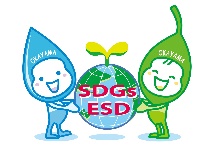 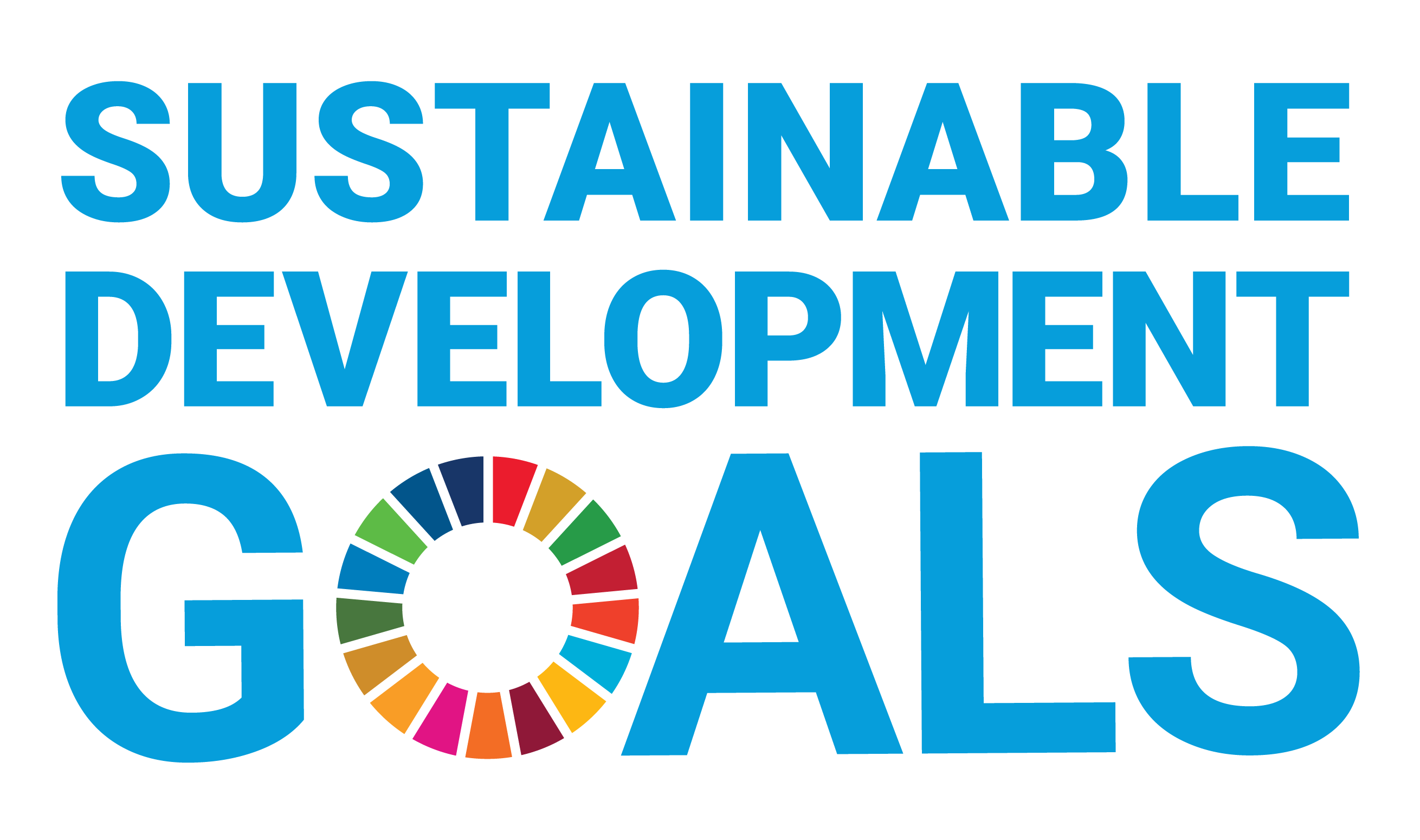 ESD岡山アワード2022　応募用紙　※字数制限のある記入欄には、該当箇所に、記載した文章の文字数を明記してください。既定の字数を超えると減点の対象になる場合があります。団体情報事業情報　　　　　　　	　　　　　　　　　　　　　　　　　　　　※記入欄の大きさは適宜調整してください。３．持続可能な開発目標（SDGs）への貢献応募事業はSDGsの17の目標のうち、どの目標への達成に貢献していますか。※持続可能な開発目標（SDGs）については、以下の国連広報センターのHP等をご参照ください。http://www.unic.or.jp/activities/economic_social_development/sustainable_development/2030agenda/４．事業紹介用動画またはスライドショー　＜必須＞事業の概要や魅力が伝わる事業紹介用の動画またはスライドショー(5分以内)を作成し、YouTubeまたはFacebookにアップロードしてください。※動画やスライドショーが複数ある場合でも、記載できるURLは1つです。※データをアップロードしたYouTubeまたはFacebookのURLを以下にご記入ください。提出先のメールアドレスに直接データを送付することはできません。※動画作成が難しい場合は、写真（5枚以上、10枚まで）をメールアドレスに送付してください。５．参考資料　＜任意＞応募用紙に記載した事項に関連する参考資料を、5ページ（A4片面）を超えない分量で添付することが　　可能です。以下にリストアップのうえ、メールに添付して提出してください。※5ページを超える場合、超過した資料は審査の対象外とさせていただきます。※データ容量が8MBを超えないようご留意ください。8MBを超える場合、メールが受理できない可能性があります。1）2）3）フリガナ団　体　名（大学の場合は学部名を含む）フリガナ代表者氏名/役職住所〒　　　－　　　　　電話番号ホームページ・Facebook等フリガナ担当者氏名/役職担当者のEmailアドレス団体の区分学校・大学NPO・市民団体 地域活動・公民館企業 その他　（具体的に：　　　　　　　　　　　　　　　　　　） 団体の概要団体の概要を記載してください。【最大300字】団体の概要文字数を記載してください：（　　　）字a.事業名b.事業概要事業の目的や実施方法等、事業の概要をわかりやすく記載してください。【最大300字】事業の目的や実施方法等、事業の概要をわかりやすく記載してください。【最大300字】事業の目的や実施方法等、事業の概要をわかりやすく記載してください。【最大300字】b.事業概要文字数を記載してください：（　　　）字文字数を記載してください：（　　　）字文字数を記載してください：（　　　）字b.事業概要事業に関するホームページがある場合、そのURLをご記入ください。事業に関するホームページがある場合、そのURLをご記入ください。事業に関するホームページがある場合、そのURLをご記入ください。b.事業概要c.基本情報実施期間開始時期　　　　年　　　　　月　※実施期間は2年以上継続（2020年3月以前に開始）していることc.基本情報実施期間継続の場合は継続に丸を、将来的に終了が決まっている場合は終了時期を書いてください。　継　続　／　終了時期　　　年　　月　c.基本情報主な対象対象地域c.基本情報主な対象対象者c.基本情報主な対象対象人数　約　　　　　　　　　　人c.基本情報事業規模事業経費(年間)　約　　　　　　　　　　円c.基本情報財源事業にかかる経費の主な財源（補助金、寄付金、公的資金、事業収入等）を記載してください。事業にかかる経費の主な財源（補助金、寄付金、公的資金、事業収入等）を記載してください。c.基本情報財源d.ビジョン持続可能な社会の実現に向けた地域コミュニティの課題及び事業の目標（数値を含む）を具体的に記載してください。【最大300字】持続可能な社会の実現に向けた地域コミュニティの課題及び事業の目標（数値を含む）を具体的に記載してください。【最大300字】持続可能な社会の実現に向けた地域コミュニティの課題及び事業の目標（数値を含む）を具体的に記載してください。【最大300字】d.ビジョン文字数を記載してください：（　　　）字文字数を記載してください：（　　　）字文字数を記載してください：（　　　）字e.協働協働している団体・組織等の体制及び各主体の役割等実施体制を具体的に記載してください。図表を使う場合は判読できる解像度であること。【最大800字、図表を使う場合は文字も含め2ページ以内】協働している団体・組織等の体制及び各主体の役割等実施体制を具体的に記載してください。図表を使う場合は判読できる解像度であること。【最大800字、図表を使う場合は文字も含め2ページ以内】協働している団体・組織等の体制及び各主体の役割等実施体制を具体的に記載してください。図表を使う場合は判読できる解像度であること。【最大800字、図表を使う場合は文字も含め2ページ以内】e.協働f.統合社会、経済、環境の側面をどのように統合的に組み入れているかを具体的に記載してください。【最大400字】社会、経済、環境の側面をどのように統合的に組み入れているかを具体的に記載してください。【最大400字】社会、経済、環境の側面をどのように統合的に組み入れているかを具体的に記載してください。【最大400字】f.統合文字数を記載してください：（　　　）字文字数を記載してください：（　　　）字文字数を記載してください：（　　　）字g.革新性ESD事業の推進における革新的なアプローチや手法等について具体的に記載してください。【最大400字】ESD事業の推進における革新的なアプローチや手法等について具体的に記載してください。【最大400字】ESD事業の推進における革新的なアプローチや手法等について具体的に記載してください。【最大400字】g.革新性文字数を記載してください：（　　　）字文字数を記載してください：（　　　）字文字数を記載してください：（　　　）字h.実施状況事業参加者へのアンケート等フィードバック、参加者・団体数の集計、活動報告書、パンフレットや出版物、取材された記事や放送内容、これまでの受賞歴などあれば記載してください。【最大400字】事業参加者へのアンケート等フィードバック、参加者・団体数の集計、活動報告書、パンフレットや出版物、取材された記事や放送内容、これまでの受賞歴などあれば記載してください。【最大400字】事業参加者へのアンケート等フィードバック、参加者・団体数の集計、活動報告書、パンフレットや出版物、取材された記事や放送内容、これまでの受賞歴などあれば記載してください。【最大400字】h.実施状況文字数を記載してください：（　　　）字文字数を記載してください：（　　　）字文字数を記載してください：（　　　）字i.エンパワーメント1)課題解決のための学び合いや実践の促進などESD事業として特徴的な教育的アプローチを具体的に記載してください【最大400字】1)課題解決のための学び合いや実践の促進などESD事業として特徴的な教育的アプローチを具体的に記載してください【最大400字】1)課題解決のための学び合いや実践の促進などESD事業として特徴的な教育的アプローチを具体的に記載してください【最大400字】i.エンパワーメント文字数を記載してください：（　　　）字文字数を記載してください：（　　　）字文字数を記載してください：（　　　）字i.エンパワーメント2）持続可能な社会の実現に向けた個人の価値観・態度・行動の変容や地域力の向上等、事業がもたらした成果および成果の普及方法を具体的に記載してください。【最大400字】2）持続可能な社会の実現に向けた個人の価値観・態度・行動の変容や地域力の向上等、事業がもたらした成果および成果の普及方法を具体的に記載してください。【最大400字】2）持続可能な社会の実現に向けた個人の価値観・態度・行動の変容や地域力の向上等、事業がもたらした成果および成果の普及方法を具体的に記載してください。【最大400字】i.エンパワーメント文字数を記載してください：（　　　）字文字数を記載してください：（　　　）字文字数を記載してください：（　　　）字j.発展性拡張戦略、対象グループ、期間、年度予算等、今後の展望及び期待される多地域コミュニティへの波及効果を具体的に記載してください。【最大300字】拡張戦略、対象グループ、期間、年度予算等、今後の展望及び期待される多地域コミュニティへの波及効果を具体的に記載してください。【最大300字】拡張戦略、対象グループ、期間、年度予算等、今後の展望及び期待される多地域コミュニティへの波及効果を具体的に記載してください。【最大300字】j.発展性文字数を記載してください：（　　　）字文字数を記載してください：（　　　）字文字数を記載してください：（　　　）字応募事業はSDGsの17の目標のうちどの目標に貢献していますか。該当する目標すべてにチェックしてください。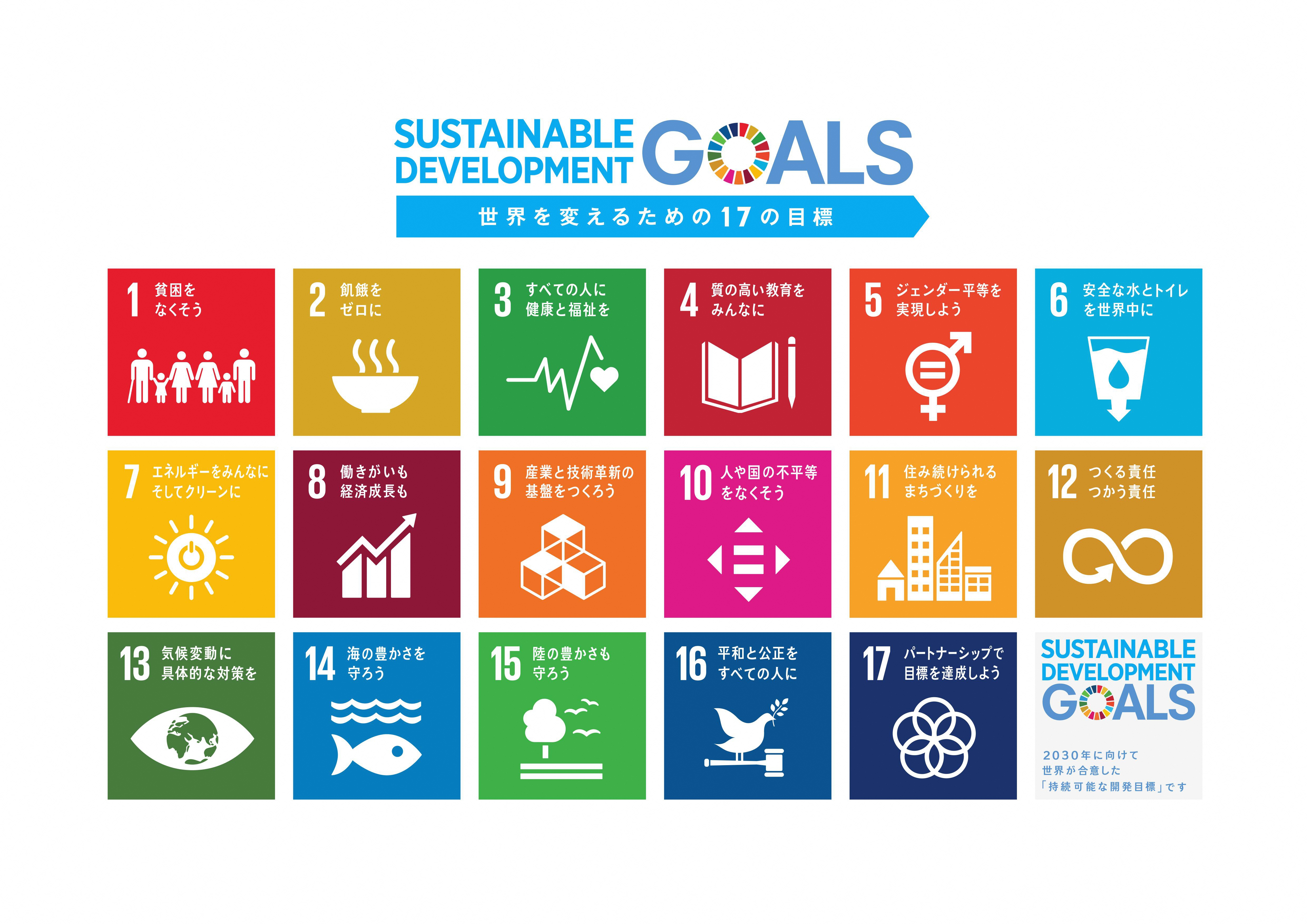 応募事業が最も貢献しているSDGsの目標はどれですか？該当する目標の番号を1つ記入してください。応募事業がSDGsの1つあるいは複数の目標の達成にどのように貢献しているかご記入ください。【最大400字】文字数を記載してください：（　　　）字事業紹介用動画またはスライドショーデータをアップロードしたYouTubeまたはFacebookのURLを1つ以下に記載してください。事業紹介用動画またはスライドショー